27-ое   заседание 27-го созываҠАРАР                                                                          РЕШЕНИЕ          28  февраль  2018  йыл                                                       28 февраля  2018 года№129О выделении средств за счет остатка на 01.01.2018  годаВ соответствии с п. 10 решения  Совета сельского поселения Султанбековский сельсовет муниципального района Аскинский район Республики Башкортостан №123  от 26  декабря 2017  года  «О бюджете сельского поселения Султанбековский сельсовет муниципального района Аскинский район Республики Башкортостан на 2018 год и на плановый период 2019 и 2020 годов» Совет сельского поселения Султанбековский сельсовет муниципального района  Аскинский район Республики Башкортостан, р е ш и л: 1.Средства за счет остатка на начало года 01.01.2018  года в сумме 52337,00 рублей (пятьдесят две тысячи триста тридцать семь рублей  00 копеек) направить на следующие цели:2.Внести соответствующие изменения в бюджет сельского поселения.Главасельского поселения Султанбековский сельсовет муниципального района Аскинский районРеспублики Башкортостан                                                  _________Суфиянов И.ВБАШҠОРТОСТАН РЕСПУБЛИКАҺЫАСҠЫН  РАЙОНЫМУНИЦИПАЛЬ РАЙОНЫНЫҢСОЛТАНБӘК АУЫЛ СОВЕТЫАУЫЛ  БИЛӘМӘҺЕ СОВЕТЫ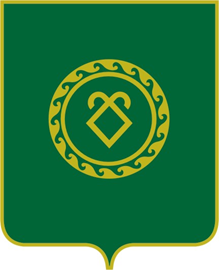 СОВЕТ СЕЛЬСКОГО ПОСЕЛЕНИЯСУЛТАНБЕКОВСКИЙ СЕЛЬСОВЕТМУНИЦИПАЛЬНОГО РАЙОНААСКИНСКИЙ РАЙОНРЕСПУБЛИКИ  БАШКОРТОСТАН№ п\пКодыСумма (руб.)Назначение платежа1.\0104\791\99\0\00\02040\244\340.3\ФЗ.131.03.141\\15101\\|013-11121050000,00расходные материалы(дрова)2.\0104\791\99\0\00\02040\244\225.1\ФЗ.131.03.141\\15101\\013-111210     1237,00   вывоз ТБО3.\0503\791\08\1\01\06050\244\226.10\ФЗ.131.03.11\\15010\\ 013-1112101100,00услуги по тех. присоединению к сетям уличного освещенияИТОГО52337,00